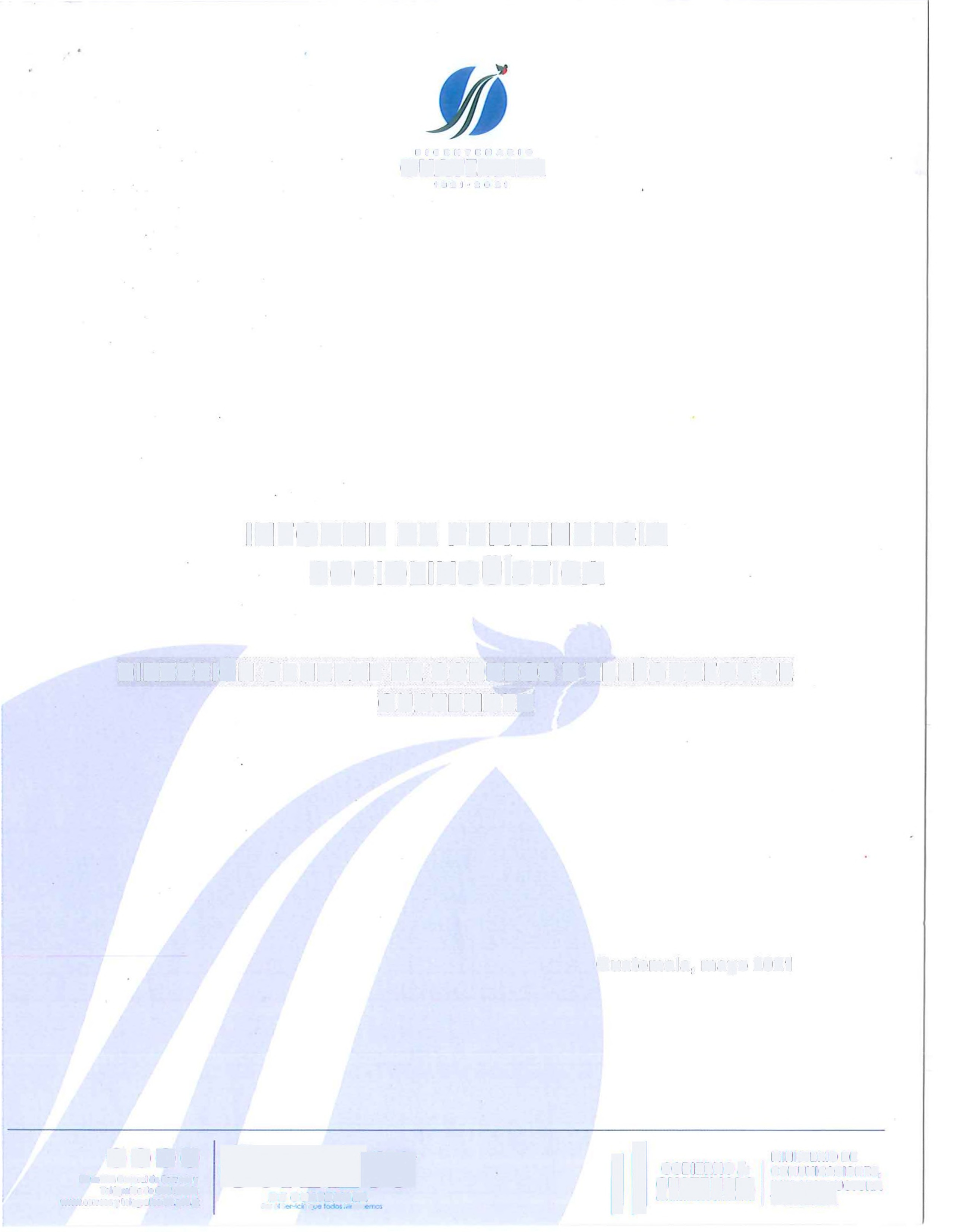 BICENTENARIOGUATEMALA1821·2021INFORME  DE PERTENENCIA SOCIOLINGÜÍSTICADIRECCIÓN GENERAL  DE CORREOS Y TELÉGRAFOS  DE GUATEMALAGuatemala,  mayo 202100@)~Dirección General de Correos vCORREOSGOBIERNO de~~~!~~.~~MINISTERIO DE COMUNICACIONES,Telégrafos de Guatemalawww.coireos v telegrafos.civ gob gt,~D~E,.G)UQATEMALA1         ~~~:~~UCTU RAJJjBICENTENARIOGUATEMALA1821-2021Contenidoa)     ANTECEDENTES                                                                                                                                             2 b)      ELABORACIÓN DEL INFORME                                                                                                      31.      Descripción de la recopilación de los datos                                                                             3Cuadro 1: Formato de registro de los beneficiarios del servicio postal, con enfoque de pertenencia Sociolingüistica                                                                                                            32.      Análisis· de datos                                                                                                                      4Cuadro  2: Beneficiarios del servicio postal, según pertenencia étnica                                            4Gráfico 1: Beneflciarlos del servicio postal según pertenencia, mayo 2021..                                  600@)~Dirección General de Correos yCOREosGOBIERNO deGUATEMALAMINISTERIO DE COMUNICACIONES,Telégrafos de Guatemala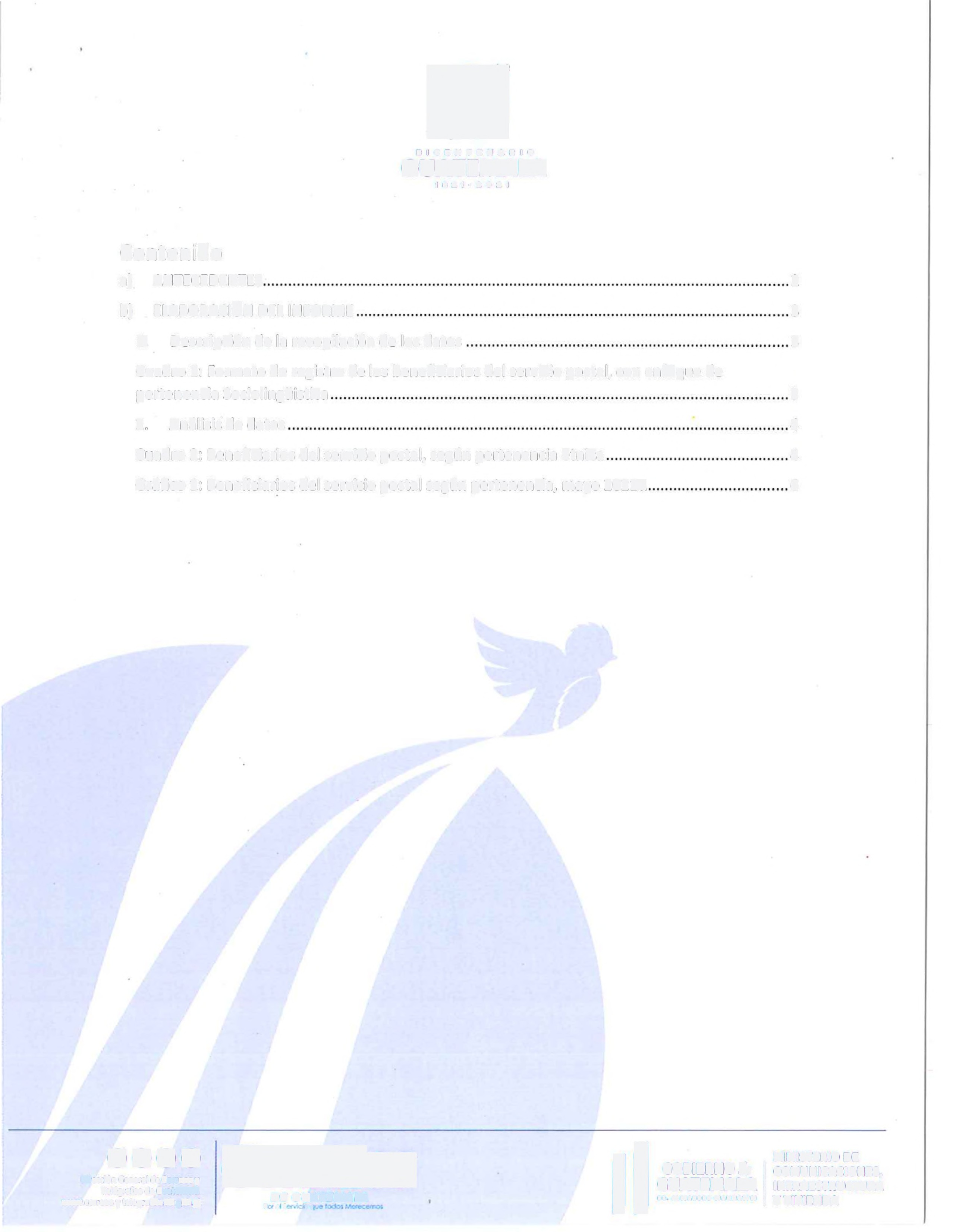 www.correos y telegrafosciv.gob gtDE GUATEMALAp     t \       'JCINFRAESTRUCTURA.... ., ••••• <IAMMAHfl          y VIVIENDAJJjBICENTENARIOGUATEMALA1821-2021a) ANTECEDENTESLa Ley de Idiomas  Nacionales,  Decreto 19-2003 del  Congreso de la  República de Guatemala,   según  su  artículo  4,   tiene   como  objeto   regular   lo   relativo   al reconocimiento,  respeto,  promoción,  desarrollo y utilización de los  idiomas  de los pueblos  Mayas,  Garífuna  y Xinca,  y  su observancia  en  irrestricto  apego  a  la Constitución.  Política  de  la  República  y al  respeto  y ejercicio  de  los  derechos humanos.  De igual forma en el artículo 7, coloca como responsables al Organismo Ejecutivo  y  sus  instituciones,  en  coordinación  con  las  entidades  autónomas  y descentralizadas,  la  ejecución efectiva  de la  política de fomento,  reconocimiento, desarrollo y utilización de los  idiomas  Mayas,  Garífuna  y Xinca,  contenida en esa ley.  Específicamente en el artículo 1 O  de la ley mencionada, se estableció que: "Las entidades  e instituciones del Estado deberán llevar registros,  actualizar y reportar datos sobre la pertenencia sociolingüística de los usuarios de sus servicios, a efecto de adecuar la prestación de los mismos.", por lo que se debe hacer notar que dichas entidades  e instituciones  están obligadas a elaborar esos reportes desde el  año2003 cuando la ley entró en vigencia La obligación de dicho reporte no nace con la Ley de Acceso a la Información Pública, sino que 6 años después,  la ley en materia de Acceso establece la  obligatoriedad  de la  publicación de oficio del  Informe  yaestablecido en la Ley de Idiomas Nacionales.2MI   STERIO DE1     ••••..•••••..........1 Y VIVIENDA00@)~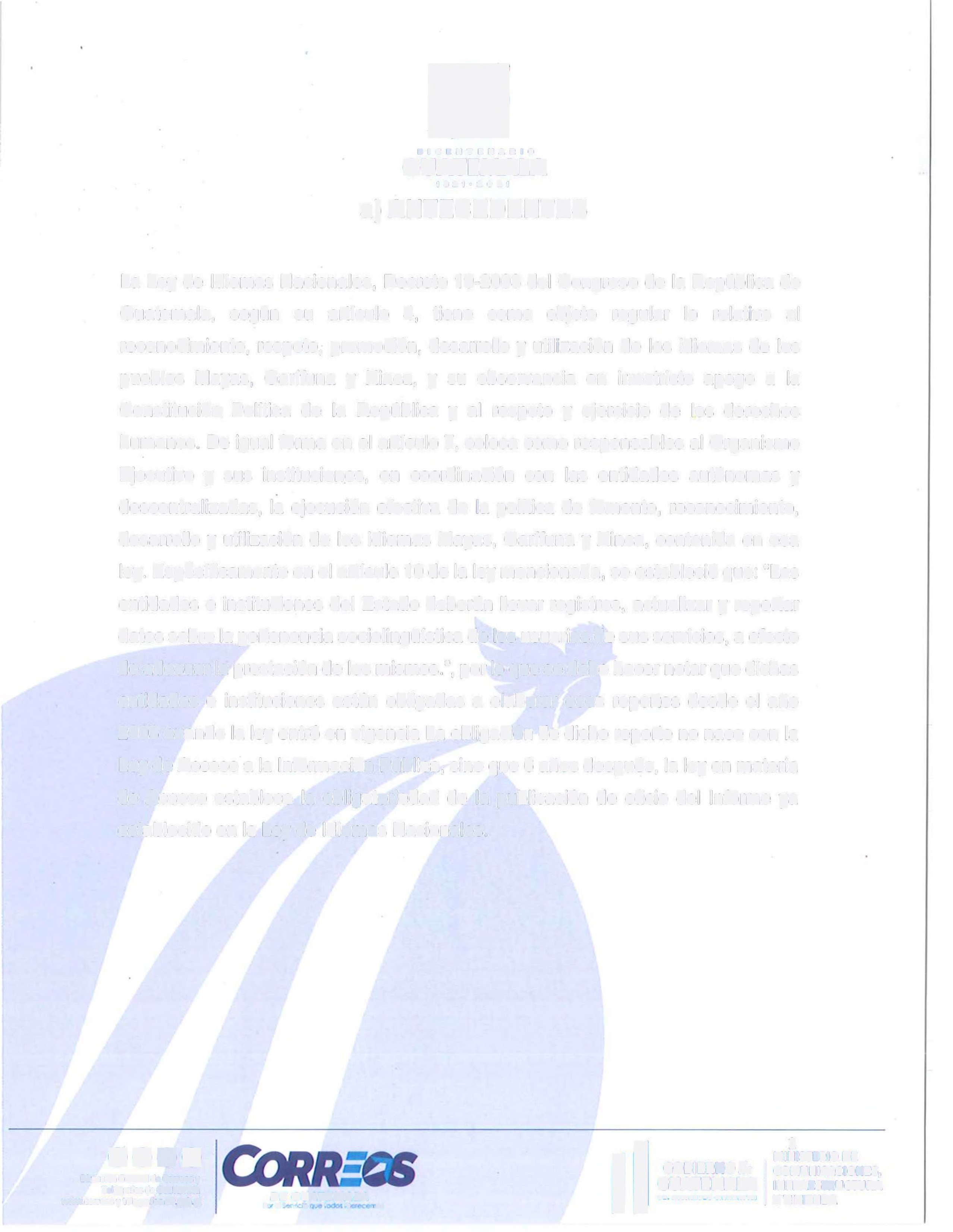 Dirección  General de Correos yTelegrafos de Guatemalawww.coueos y telegrafos.civ gob gt                             DE GUATEMALACOBIERNO deGUATEMALANICOMUNICACIONES,INFRAESTRUCTURAJJjBICENTENARIOGUATEMALA1821·2021b) ELABORACIÓN  DEL INFORME1.   Descripción  de la  recopilación de los  datosLa Dirección General de Correos y Telégrafos presenta reportes estadísticos de la pertenencia étnica de los beneficiarios del servicio postal y actualmente se están diseñando nuevos formatos de registro de los beneficiarios tomando en consideración el sexo y edad de las personas, su pertenencia étnica y la comunidad   lingüística   a  la   que  pertenecen  refiriéndose  a  los   idiomasreconocidos por la Ley de Idiomas Nacionales.Cuadro 1:  Formato de registro de los  beneficiarios  del  servicio postal,  con enfoque de pertenencia Sociolingüistica"'"'-"'• ¡=z-,:::::"MINISTERIO  DE COMUNICACIONES  INFRAESTRUCTURA Y IIIVENDA DRECCIÓN GENERN.. DE CORREOS Y TELÉGRN'OS DE GUATEMALA?!-11~   ==:-,.:.,=-                               DEPMTMIENTO  DE OPERACIONESFORMATO PMA INTEGRM EL REGISTRO DEL SEXO, EDAD Y PERTENECNIAéTNICADE LOS BENfFlCIMIOS DEL SERVICIO POSTALSeg(,n su origen corro se auloilentñ~ elEl                                                        beneli:ladobenef,clarlo                                                                      AqueIdentificador de                                                    es:            Edad del                      L"°)'Ienvlol~lgo de barras  Dlíecclón de entrega    1. Hoo-t>re     beneficiado                  2.GwtfYM                        conunldad1>1lnh                           lingOlsllca2. Mujer                             4. Alrode1um ele nle/ Alrom e I tizo  per1enece5.lAclno                       , ..... 1111,, •••&. &:frwie ro                      (...... ,1c ..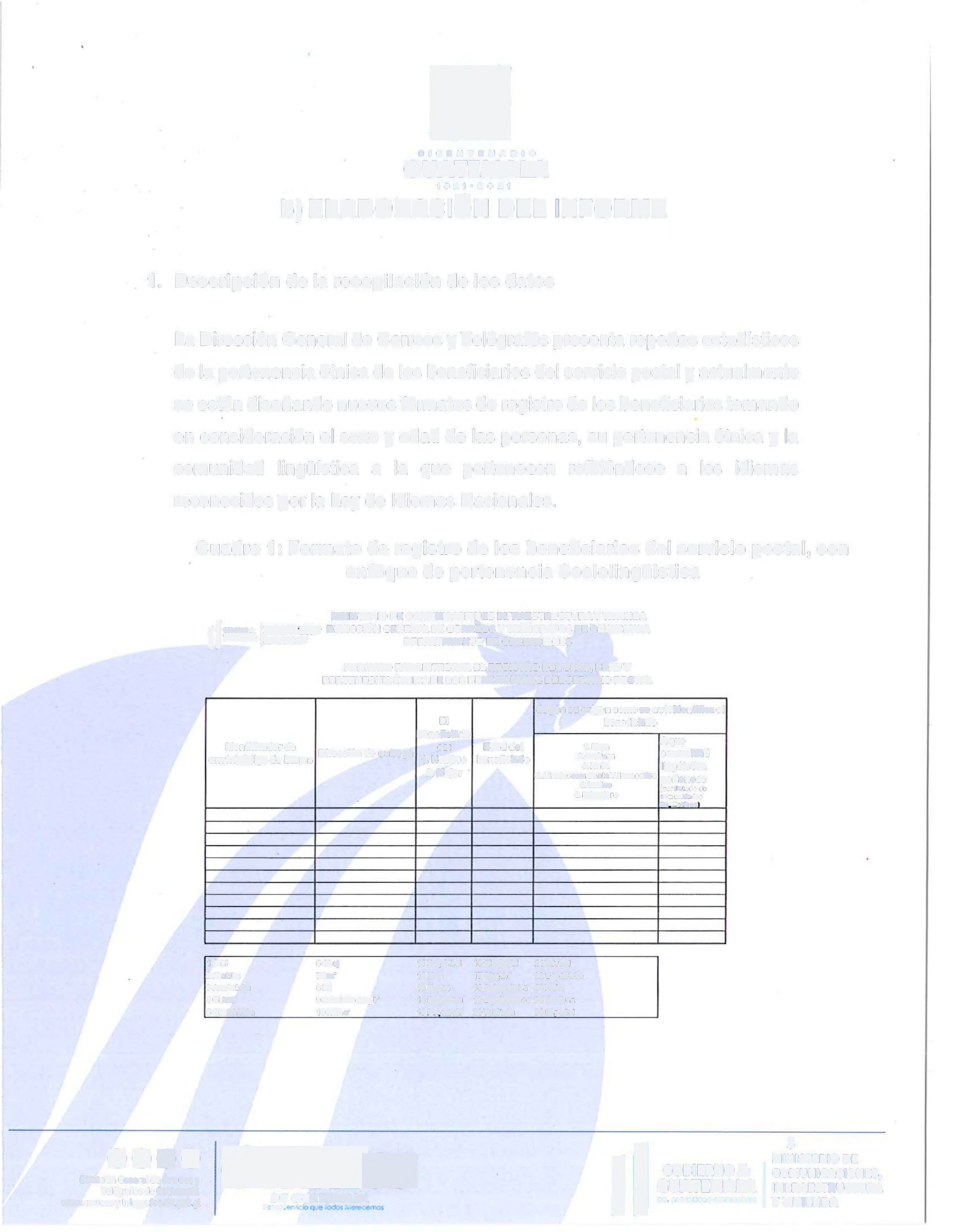 00@~ INección General de Correos y Telégrafos de Guatemalawww.co,reos v telegrafos.ciY.gob gtDE GUATEMALAr.."~<    ,                  '        ,.3MINISTERIO DE GOBIERNO de     COMUNICACIONES, GUATEMALA    INFRAESTRUCTURA•• •m••••• mMMATIII        Y VIVIENDAJJj2.  Análisis de datosBICENTENARIOGUATEMALA1821·2021A 	continuación    presentamos    los    beneficiarios    del    servicio    postal correspondiente al mes de mayo del 21021.  En total se entregaron 301862 piezas postales en toda la república de las cuales el 65.9% se entregó en la región metropolitana y el  34.1  en el  interior del  país de los cuales el  60.2% de los beneficiarios fueron hombres y el 39.8% mujeres.El 20.4% de los beneficiarios pertenecen al pueblo Maya, el 2.9% al pueblo Xinka y el 0.2% al pueblo Garífuna, el 76.5% a la población ladina, la mayoría de la población  maya beneficiada  por el servicio postal se atendió en los departamentos de Guatemala,  Quetzaltenango y Santa Cruz del Quiché.Cuadro 2:  Beneficiarios del servicio postal, según pertenencia étnica1                    41     ~~~!~.':!.~~MINISTERIO DE~•:.,t;:~~UCTURADirección General de Correos y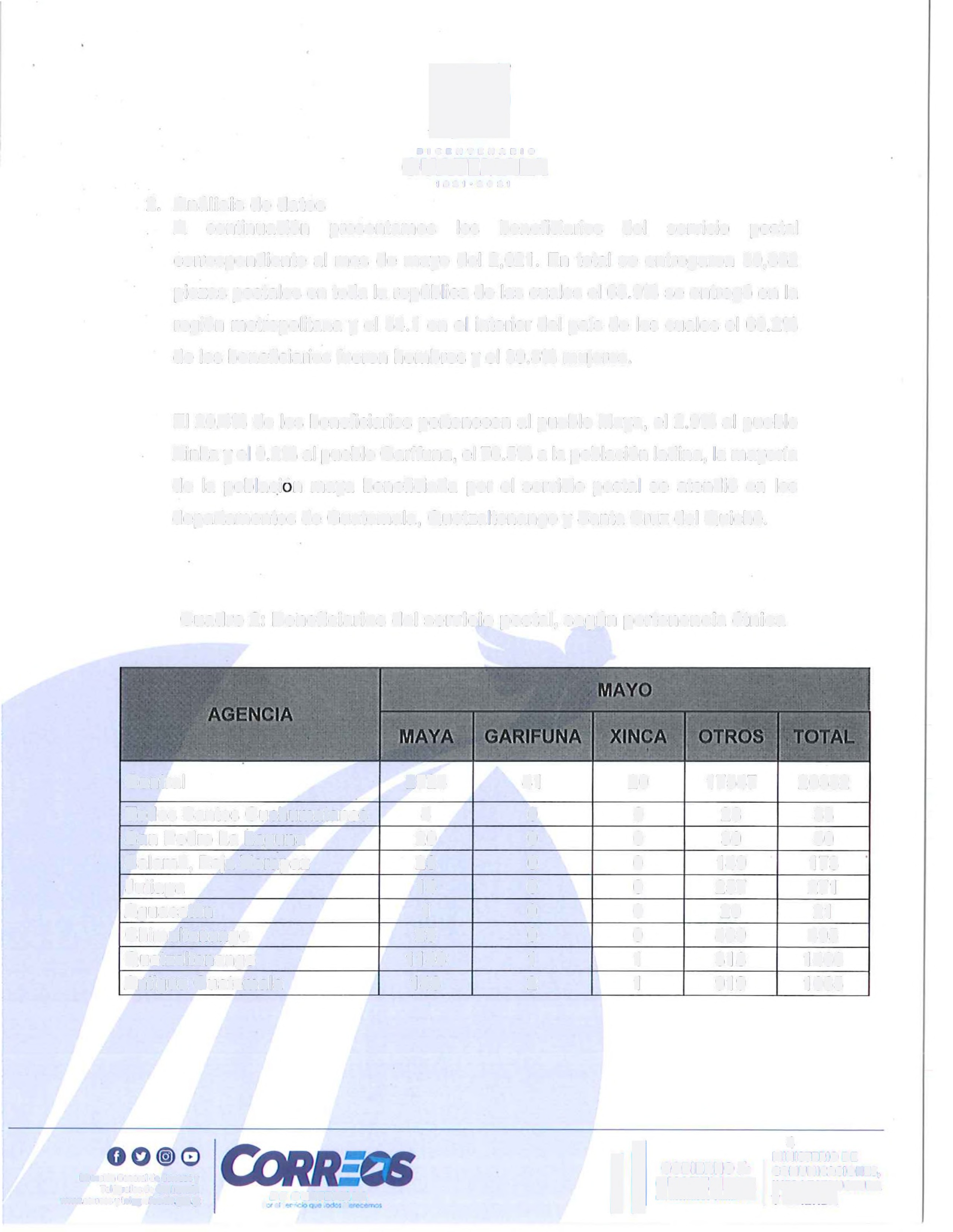 Tel~rafos de Guatemalawww correos y telegrafos.civ gob gtDE GUATEMALAp,   t \ •                   •           uGOBIERNO de      COMUNICACIONES,1D I C E N T E N A R I OGUATEMALA1821·2021Villa Canales                                   26          3         181     1073    1282Huehuetenango                                8           1                   57       338      404Pan Pablo La Laguna                       1                   o                     5         28         33San Marcos                                     15          1                 102     608      726Tejutla                                              7          o                   29        55        91Retalhuleu                                        5           1                   88       361     454Totonicapán                                     86          o                     o                46        133Santa Cruz del Quiche                    94          o                     o                50        144Uspantán                                         38          o                     o                20        58Playa Grande lxcán                         29           o                      o                 15      44Guastatoya                                      29           o                     o                 16      45Santa Lucía Cotzumalguapa          260          o                     o                 31        292Cuilapa                                           122       o                       o                  15     137Barberena                                       29          o                     o                80        110Chiantla                                            9           o                     o                 26        35San Mateo lxtatán                             1                   o                    43         o                 44Cobán, Alta Verapaz                        6           o                  369         1              376Puerto Barrios                                  3            o                      o                 139     142Morales                                            2           o                     o                 80        82Chiquimula                                      64          2           o               161     226Jalapa                                              53          1                    o                 134     189San Juan Sacatepéquez                 84          2          o              212       298Nueva Santa Rosa                           7            o                      o                  17      24Amatitlán                                         153       o                       o                 147     301El Rico                                             12       o                     o                 26        38Pueblo Nuevo Viñas                         6           o                      o                 12      18Concepción Sololá                           6           o                     o                 32        38La Unión                                         42                   o                     o                 68        110Usumatlán                                      103       o                      o                   2         105Concepción Las Minas                    43                   o                      o                   2         45Fronteras,  Rio Dulce,LivingstonPuerto de San José                        109       o                      o                  4         113San José La Máquina                    350          o                    o                26       376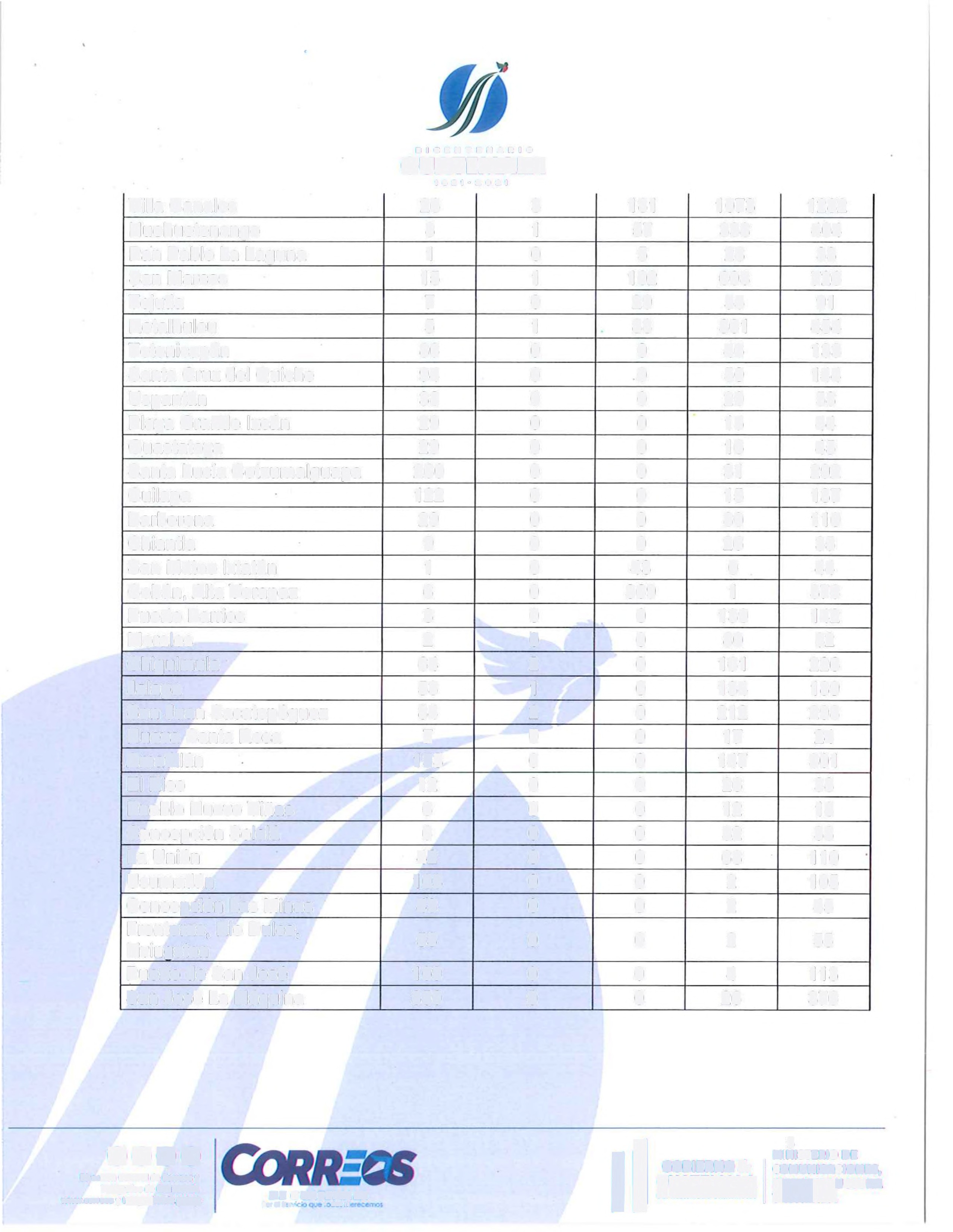 00®0Dirección General de Correos yTelégJafos de Guatemalawww.correos y lelegrafos.civgob.gtDE GUATEMALAPae4S<,t.               •~,_.1 1 ~G~O~B~IER~NO~de5MINISTERIO  DECOMUNICACIONES,1         ~~::.,'!_UCTURAJJjBICENTENARIOGUATEMALA1821·2021San Jerónimo                                  14       o                            o                        1            15Morazán                                           5           o                     o                 4          9San Fernando El Chahal                 19       o                       o                   12      31Escuintla                                         128       o                       o                   15     143La Blanca                                        10       o                            o                         1            11El Palmar                                        88           o                      o                 11         99San Felipe                                       71                     o                        o                    9                80TOTALES  GENERALES           6,288                60                 897          23,617        30,862Gráfico  1:  Beneficiarios  del  servicio  postal según pertenencia,  mayo202135,00030,000  ·25,00020,000  ·15,00030,86210,0005,000  -o6,28860                          897MAYA                    GARIFUNA                    XINKA                      LADINO                   TOTAL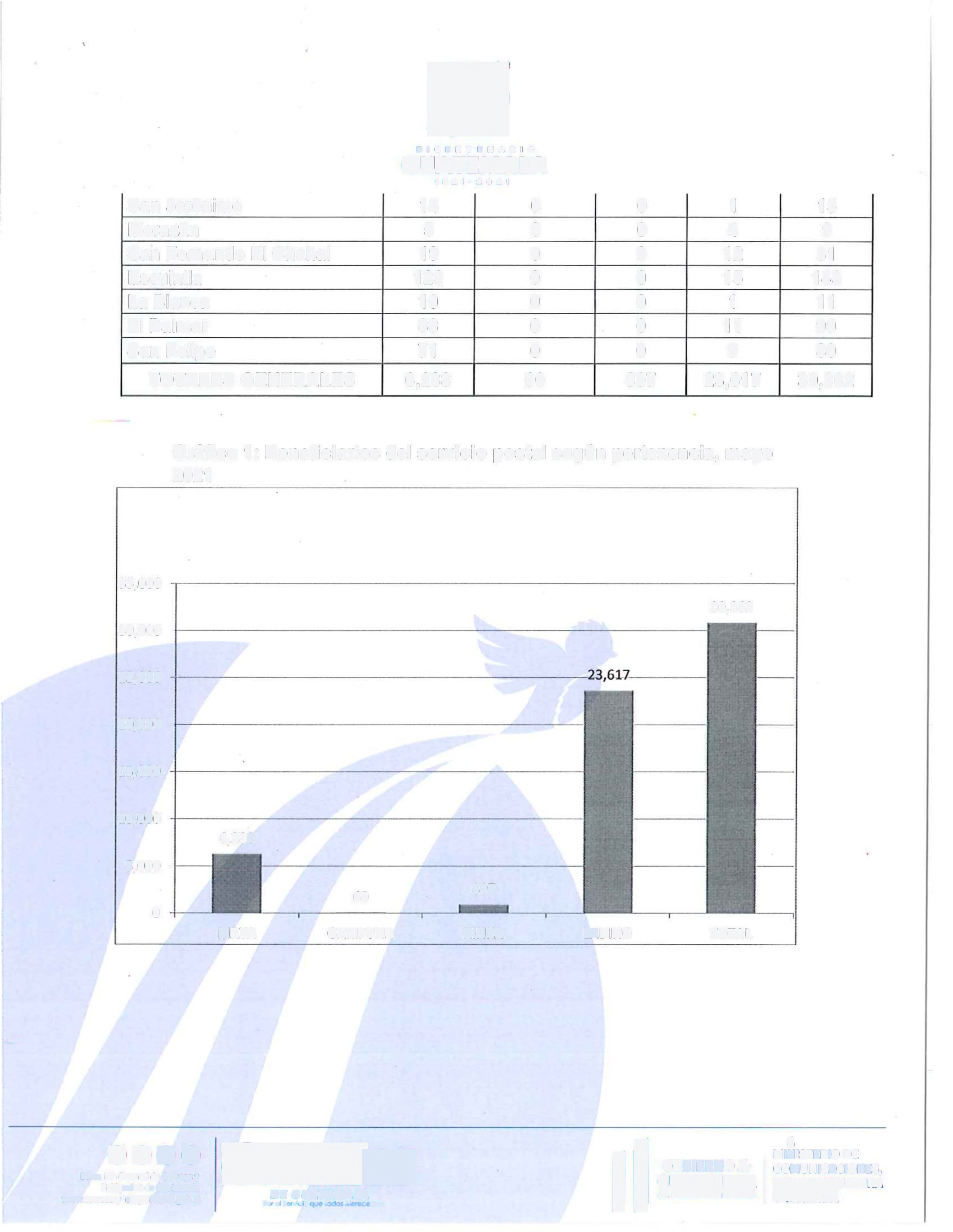 00@)~ Oi,ectión General de Coneos y Tefégrafos de Guatemala www.rn<reos y telegrafos.civ.gob.gtDE GUATEMALAP<     e  S     •  - '>             '       ••           :nol6MINISTERIO DECOBIERNO rfe       COMUNICACIONES,~~~!~~.~~ 1      !;'t~:~UCT\JRAlhhl6Chuj11 Kaqdlitd1oqiu,jab-..       21Tl'ut,fl2A.k•~UHu"12Mom17qeqc11r          22.Uspanleh3.-....U leh4Ch't><V61dg Ju.ol lew  A'q>>'131,'cpOJI14Pcqoo,-■18~k•   23l<inu19S'~se  24GltaJna5Chlldliek.o10K\che·15Pooomdlr20TeUl<u        25EspilllolCentral272441201754720332Todos Santos Cuchumatanes4oo2833San Pedro La Laguna20oo3050Salamá, Baja Verapaz23oo149173Jutiapa14oo257271Aguacatán1oo2021Chimaltenango25oo469495Quetzaltenango1146113181466Antigua Guatemala143219191065